CURRICULUM VITAE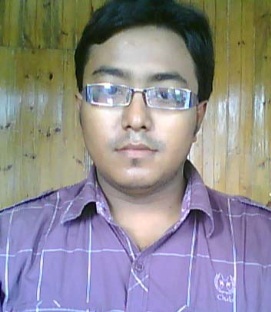 KSHITIZ R RAM                                                     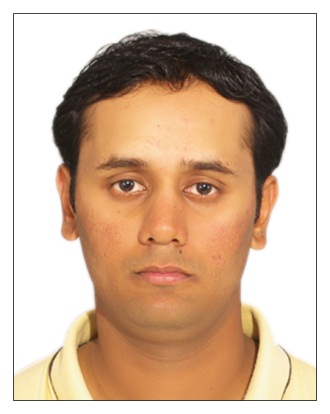 	Contact Address:	Contact no:      D-212, GUARDLINE,                                                 Mob: +91-9158334739,      BHUSAWAL-425201,                                                 Res: +91-02582-225035.      MAHARASHTRA,      INDIA.      E-Mail ID: Rm.kk73@yahoo.com      Skype ID: kshitiz.ramPERSONALDATE OF BIRTH:                                      24-11-1986HEIGHT(cm.) :                                          182WEIGHT(Kg.):                                           75GENDER:                                                   MALEMARITAL STATUS:                                  SINGLENATIONALITY:                                         INDIAN                                                LANGUAGES KNOWN:                           ENGLISH, HINDI, MARATHI Passport No  : J2270989  (Valid upto 28.07.2020) IWCF No: DL3S00051550-01-JCOT Driller Level- 3 (681 Intertek Consulting & Randy Smith Well Control, Abu Dhabi) Certificate Issue Date: 20 July 2015Certificate Expiry Date:19 July 2017VISIONTo fully devote myself in a growth-oriented organization that offers diverse job responsibility to fully utilize both my technical and managerial abilities.EXPERIENCE : (7 years)Driller (Offshore Drilling Rig# ND-03, 04,07)Worked as a Driller on a Offshore Jack UP Drilling rig in NDC, United Arab Emirates. (Marathon Le Tourneau & Hitachi Zosen, Top Drive: Le Tourneau Direct Drive TD 500,  2000 HP Draw-works)September 2014 to May 2016.Assistant Driller ( Drilling Rig # 104)Worked as a Cyber Assistant Driller in SMP Drilling, France From March 2014 to August 2014 (Onshore). (TESCO 350 Top Drive, 1500 HP Draw-works)Assistant  Driller (Drilling Rig # 18)Worked as a Assistant Driller in John Energy Ltd., a Land drilling rig under Cairn Energy Ltd, Barmer project, Rajasthan, India. ( TESCO Top Drive, LCI-1100).August 2013- To February 2014.Assistant Driller (Drilling Rig#24)       Shiv-Vani Oil & Gas Exploration Services Ltd       June 2011 –July 2013 (2 years & 1 months )       As a Assistant Driller in ZJ-70-D (2000 HP, Deep drilling,  Joy stick, VFD-SCR  Rig              ,Hydraulic Disc Break System and NOV Top Drive System- 11 SA ), a Land drilling rig   under  Oil And Natural Gas Corporation Ltd., Jabalpur project in Madhya Pradesh, India.Graduate Engineering Trainee (Drilling Rig#24)Shiv-Vani Oil & Gas Exploration Services Ltd.June 2009- May 2011 (2 years)Worked as a GET-Drilling (Roustabout, Floorman & Derrickman) on Rig 24 on ZJ 70D, 2000 HP a Land Drilling Rig under  ONGC, Itarsi project in Madhya Pradesh, India. Duties Performed:• Operate all equipment at the Driller's console in a safe manner; maintain a clean, tidy and hazard-free condition on the drill floor and associated area.
• Monitor the well condition at all times (i.e. depth, mud weight, weight on bit.) Recognize, interpret and respond to down hole conditions. 
• Perform drilling-related operations such as directional drilling, working stuck pipe, running and cementing casing strings, coring, fishing, and assisting in wireline logging, well testing, and other special operations. 
• Supervise and direct operations in the picking up or laying down of tubular and all drilling-related equipment 
• Maintain accurate record of tubular and tool dimensions (i.e. internal and external diameter, fish neck, and serial numbers) 
• Ensure that the solid control equipment and mud mixing operations are being monitored constantly 
• Inform Toolpusher/Senior Toolpusher and Client Representative if a deviation from planned operation occurs 
• Keep accurate records of fluid displacement when tubulars are run in/pulled out of well. 
• Complete the IADC daily drilling report (GMS) at the end of each tour 
• Hold pre-tour meeting with the drilling crew for all drilling operations. 
• Secure the well during an emergency or well control situation; assist in the well-killing operations. 
• Supervise the lubrication and maintenance of all drilling and associated equipment and ensure it is carried out in accordance with the Preventive Maintenance System (RMS). 
• Maintain equipment files, drilling logs and records; perform all technical calculations required to carry out drilling operations 
• Assist during the running and retrieving of risers and BOP stack 
• Assist in the planning, organization and supervision of rig move operations.EDUCATIONSUMMER TRAINING & FIELD WORKM.Sc Petroleum Technology- Summer Training One month summer training in “OIL & NATURAL GAS CORPORATION,”  Panvel, Maharashtra..PROJECT WORK ONAT  OIL & NATURAL GAS CORPORATION (IOGPT), Panvel, Maharashtra.Sand Consolidation by Chemical Methods.TECHNICAL SKILLS & CERTIFICATIONSIWCF-DRILLER LEVEL 3    (Certificate no: DL3S00051550-01-JCOT)   INTERNATIONAL WELL CONTROL FORUM20 July 2015 – 19 July 2017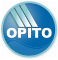 T-BOSIETOPITO, License 0058550118091450791September 2014 – September 20183)H2S TrainingOPITO, License 0058901418091450992September 2014 – September 2016  , (H2S from Safety Zone January 2016 – January 2018)4)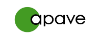 Fire Fighting-Wearing SCBA (ARI)APAVE, License PI/W840 (356775)March 2014 – Present5)Occupational First Aider (SST)APAVE, License PR/S001 (356775)March 2014 – Present6) HSEEcole Francaise de Forage, Lescar-France, License 10495/14818/14March 2014 – Present7)  Working At Heights     Emirates Technical & Safety Development Centre, Abu Dhabi     November 2015 – October 2018Computer overview, Computer Concepts, MS-word, MS-Excel, MS-Power Point, Internet Technology, etc.DECLARATIONI hereby declare that all the statements made above are true to the best of my knowledge and belief.                                                                                                              KSHITIZ. R. RAM.                                                                                                             Mobile: +91-9158334739,                                                                                                              UAE: +971-564853179,                                                                                                              Resi:+912582225035.YearCourse/DegreeInstitution/Board/University2011M.Sc Applied Petroleum TechnologyUniversity of  Pune, Nowrosjee Wadia College, Pune.2009B.Sc GeologyUniversity of  Pune, Fergusson College, Pune.2005HSCMaharashtra Board, D.L. Junior College, Bhusawal.2002SSCMaharashtra Board, St. Aloysious Convent High School, Bhusawal.